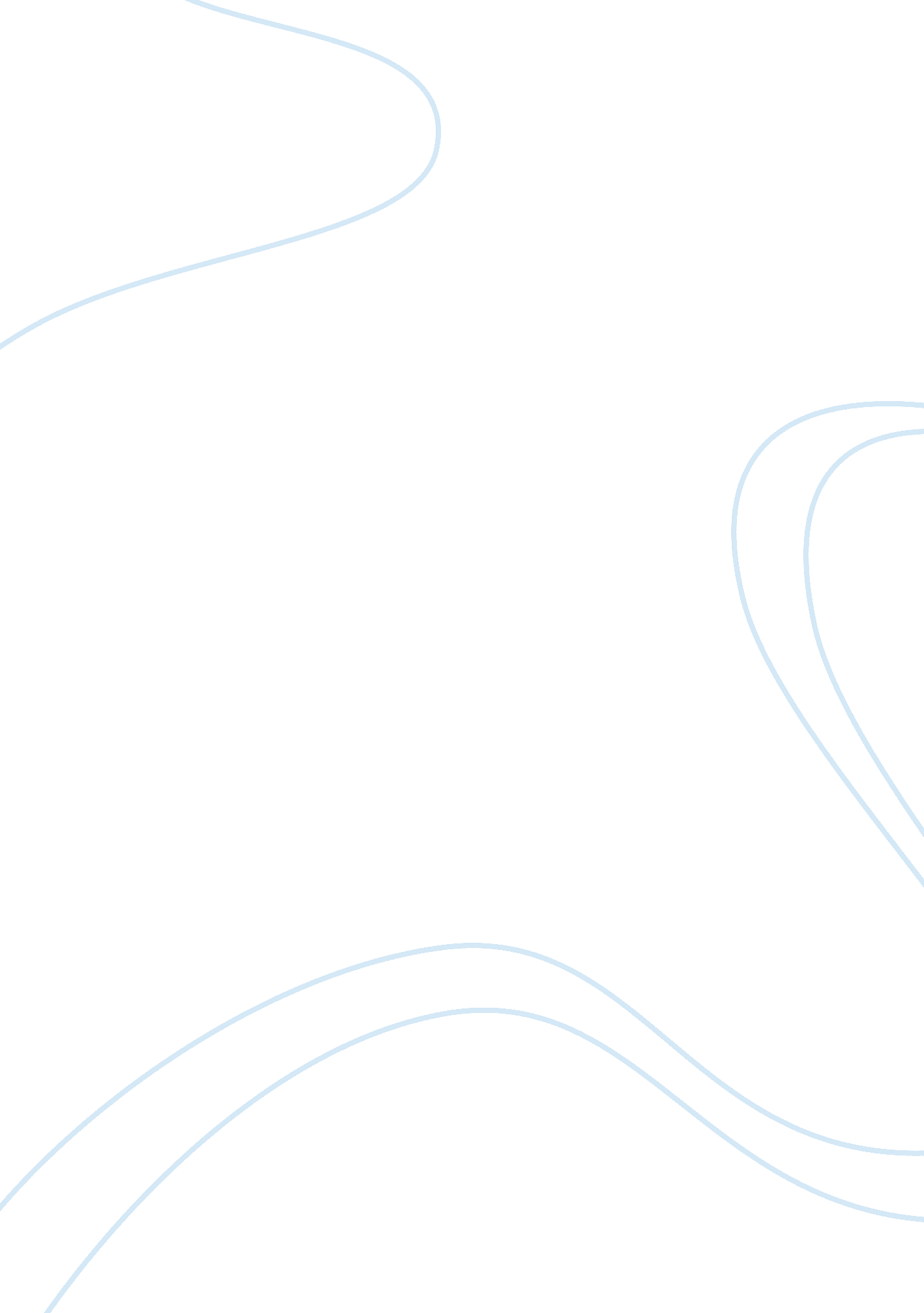 New standard in financingPsychology, Child Development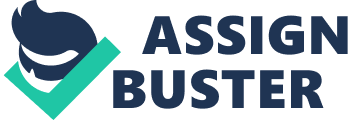 In modern age financial exercises, managing an account is a capable medium of achieving financial changes of a developing nation. For an economy money is one of the imperative and fundamental component which can be contrasted and blood of our body when money related foundation like banks go about as a course arrangement of the economy. Without sufficient keeping money office Agriculture, business and industry can’t thrive. An appropriate created keeping money framework can give the essential support to the monetary development of the nation. Since managing an account framework is connected with the entire economy. Bangladesh economy has been encountering a fast development since the 90‟s. Urbanization and way of life changes simultaneous with the financial improvement made interest for keeping money items and administrations. For the nearby group, banks give access to subsidizing and monetary administrations to both neighborhood business and residents, and in addition the cash banks put once again into the group through worker finance, business speculations, and expenses. Above all else banks cook the need of society by wiping up stores as various structures like funds, MSS, FD, SND and numerous different choices at sensible rates. Additionally bank gives credit office to top of the line financial specialists for enormous undertakings in the modern, foundation and administration parts. In this monetary commitment, Dutch Bangla Bank Limited resembles a sparkling star. Since its beginning in June 3, 1996, Dutch Bangla Bank Ltd. has gained praiseworthy notoriety by giving genuine customized administration to its clients in an innovation based environment. The Bank has set up another standard in financing in the Industrial, Trade and Foreign trade business and it is known as the most imaginative and innovatively unrivaled bank. Its different store and credit items have additionally pulled in the customers both corporate and people who feel comfort in working with the Bank and its known as a people groups bank of Bangladesh. Disregarding every one of the advantages of loaning for both the organizations that makes advance and for their client, the loaning procedure bears cautious inside and outer observing at all the circumstances. At the point when a bank or other moneylender get into genuine budgetary inconvenience, its issues for the most part spring from advances that have turned out to be uncollectible because of blunder, illicit control, confused landing arrangements or an unforeseen financial downturn. No big surprise, then, that when analysts show up at a bank or other managed landing establishment they lead a careful audit of its credit portfolio. Generally this includes are definite examination of the documentation and security for the biggest advance, an audit of a specimen of little advances, and an assessment of credit strategies to guarantee their sound and reasonable keeping in mind the end goal to ensure people in general supports. Customer is a vital component for the bank. Each bank tries to fulfill its customer by giving them different sorts of items and administrations. Consumer loyalty is expected to comprehend the client’s needs and needs. A wide range of administration gave by the Bank are firmly identified with the customer. In this temporary position report, I have fundamentally broken down the level of consumer loyalty of DBBL. 